Seniorrådet i Nacka önskas hjärtligt välkomna till en sommar lunch!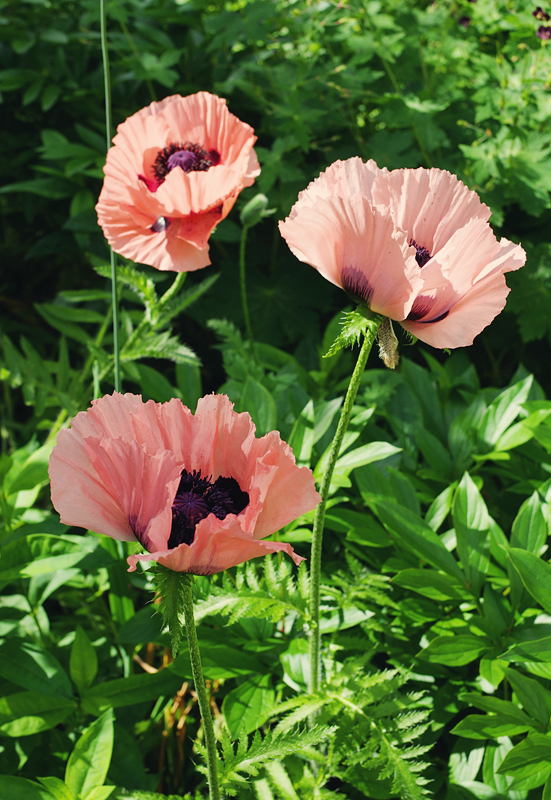 Hela seniorrådet inbjuds till en sommarlunch, tillsammans med ordförande Anders Tiger, presidiet samt tjänstemän. Torsdag 2 juni på Saltsjö Pir restaurang i Fisksätra.
Vi träffas kl. 11.15 på museet HAMN för en guidad visning som startar kl. 11.30. När visningen är klar äter vi en lunch tillsammans på restaurang Saltsjö Pir, 
som ligger vägg i vägg med museet. Vi beräknar att avsluta lunchen senast ca kl. 13.30. För att veta hur många vi blir inför bokning av visning av museet samt lunchen behöver var och en anmäla JA eller NEJ om ni kommer eller inte. 
Anmälan sker till ingrid.greger@nacka.se alternativt 08 718 97 67 ellerjenny.k.andersson@nacka.se. 
Senast 23 maj behöver vi ha fått in era svar.Hoppas vi ses då!Med vänlig hälsning Anders Tiger ________________________________________________________________
Vägbeskrivning för att ta sig till HAMNAdress: Brantvägen 3, övre planet, Fisksätra, Saltsjöbaden.Saltsjöbanan: kliv av på hållplats ”Fisksätra”, ca 200 meters promenad på samma sida om spåret som stationen ligger, gå förbi skola och Folkets Hus mot marinan till museet.Bil: åk mot Saltsjöbaden, ta av mot avfart Fisksätra och sväng vänster. Ta till vänster efter tågstationen (skylt: Saltsjö Pir), över järnvägen och omedelbart ned till höger och sedan till vänster in på infarten. P-platser är anvisade. En timmes fri parkering med ”P-skiva”, därefter SMS. parkering. Kontakt: www.hamnmuseum.se eller telefonnummer 08–570 31 110